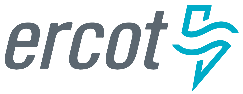 June 2020 ERCOT Monthly Operations Report
Reliability and Operations Subcommittee Meeting August 6, 2020Table of Contents1.	Report Highlights	22.	Frequency Control	32.1.	Frequency Events	32.2.	Responsive Reserve Events	42.3.	Load Resource Events	43.	Reliability Unit Commitment	44.	Wind Generation as a Percent of Load	55.	Largest Net-Load Ramp	56.	COP Error Analysis	67.	Congestion Analysis	87.1.	Notable Constraints	87.2.	Generic Transmission Constraint Congestion	127.3.	Manual Overrides	127.4.	Congestion Costs for Calendar Year 2020	128.	System Events	148.1.	ERCOT Peak Load	148.2.	Load Shed Events	148.3.	Stability Events	148.4.	Notable PMU Events	148.5.	DC Tie Curtailment	148.6.	TRE/DOE Reportable Events	148.7.	New/Modified/Removed RAS	148.8.	New Procedures/Forms/Operating Bulletins	149.	Emergency Conditions	159.1.	OCNs	159.2.	Advisories	159.3.	Watches	159.4.	Emergency Notices	1510.	Application Performance	1510.1.	TSAT/VSAT Performance Issues	1510.2.	Communication Issues	1510.3.	Market System Issues	1611.	Model Updates	16Appendix A: Real-Time Constraints	18Report HighlightsThe unofficial ERCOT peak was 68,043 MW.There were 5 frequency events. There were 4 instances where Responsive Reserves were deployed.There were 0 RUC commitments.Congestion in the Panhandle can be attributed to high wind generation as well as outages. Congestion in the North are can mostly be attributed to high generation output from Jack County and Keechi Wind. Congestion in the South can be attributed to high wind generation in the Laredo and Valley areas. There were 30 days of congestion on the Panhandle GTC, 23 days on the McCamey GTC, 17 days on the North Edinburg to Lobo GTC, 3 day on the North to Houston GTC, 1 day on the West to Central, and 1 day on the Bearkat. There was no activity on the remaining GTCs during the month. There was 1 DC Tie curtailment. Frequency ControlFrequency EventsThe ERCOT Interconnection experienced four frequency events, which resulted from units’ trip. The average event duration was 00:05:59.A summary of the frequency events is provided below. The reported frequency events meet one of the following criteria: Delta Frequency is 60 mHz or greater; the MW loss is 350 MW or greater; resource trip event triggered RRS deployment. Frequency events that have been identified as Frequency Measurable Events (FME) for purposes of BAL-001-TRE-1 analysis are highlighted in blue. When analyzing frequency events, ERCOT evaluates PMU data according to industry standards. Events with an oscillating frequency of less than 1 Hz are considered to be inter-area, while higher frequencies indicate local events. Industry standards specify that damping ratio for inter-area oscillations should be 3.0% or greater. For the frequency events listed below, the ERCOT system met these standards and transitioned well after each disturbance. (Note: All data on this graph encompasses frequency event analysis based on BAL-001-TRE-1.)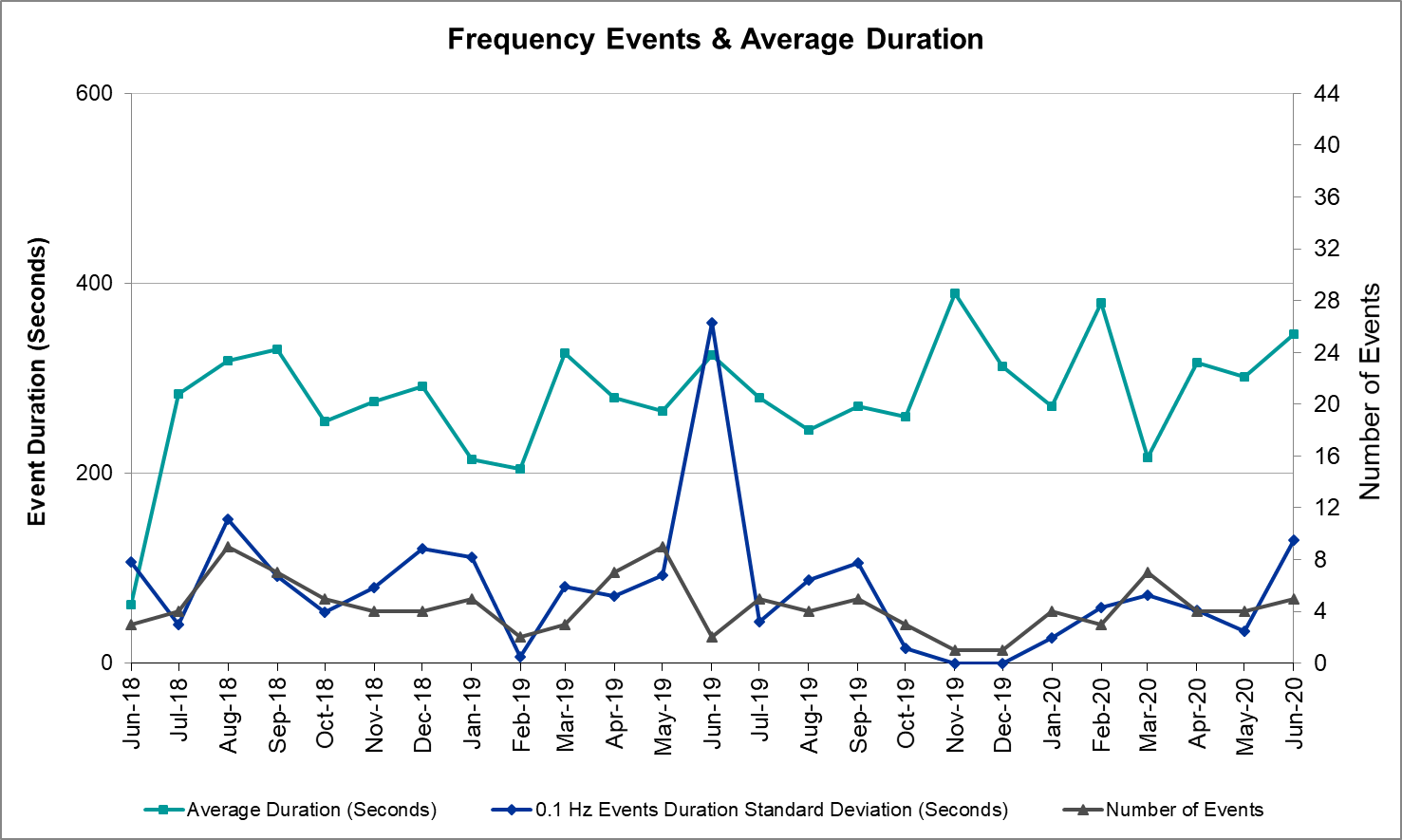 Note that the large standard deviation in June 2019 is due to coincidental extreme high and low durations for a small set of events (2).Responsive Reserve EventsThere were 4 events where Responsive Reserve MWs were released to SCED. The events highlighted in blue were related to frequency events reported in Section 2.1 above.Load Resource EventsNo Load Resource Events.Reliability Unit CommitmentERCOT reports on Reliability Unit Commitments (RUC) on a monthly basis. Commitments are reported grouped by operating day and weather zone. The total number of hours committed is the sum of the hours for all the units in the specified region. Additional information on RUC commitments can be found on the MIS secure site at Grid  Generation  Reliability Unit Commitment.There were no DRUC commitments.There was no HRUC commitments.Wind Generation as a Percent of Load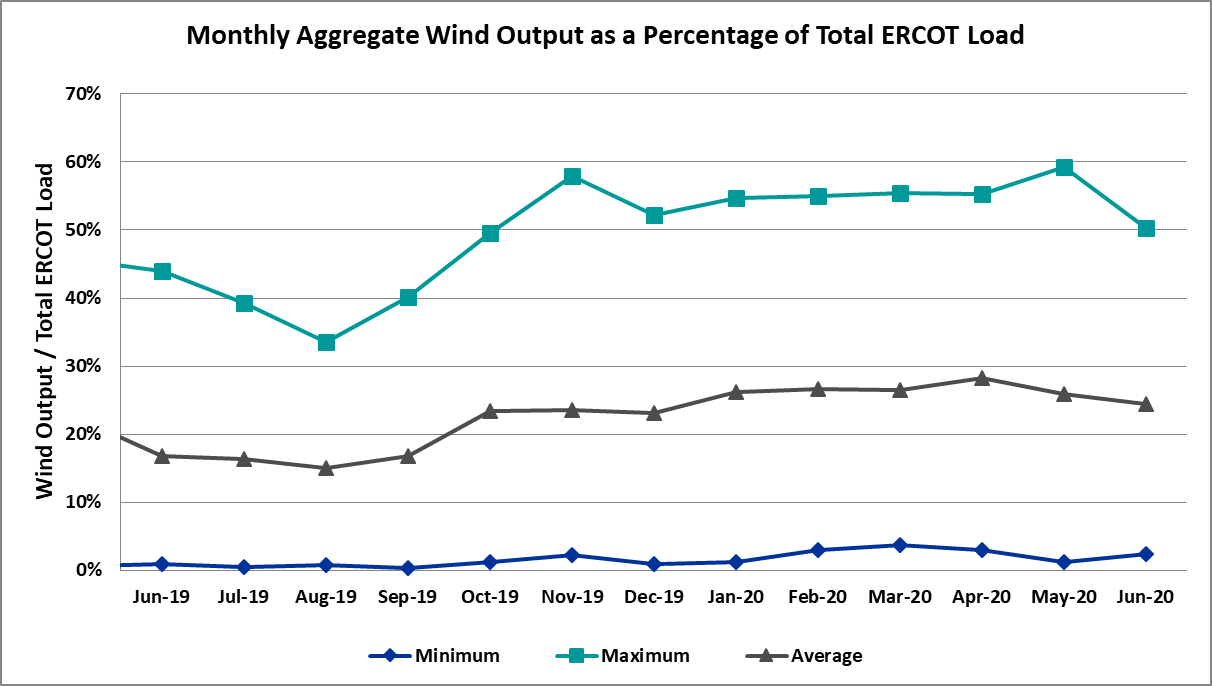 Wind Generation Record: 21,375 MW on 6/8/2020 at 23:22Wind Penetration Record: 59.30% on 05/02/2020 at 02:10Largest Net-Load RampThe net-load ramp is defined as the change in net-load (load minus wind and PVGR generation) during the defined time horizon. Such a variation in net-load needs to be accommodated in grid operations to ensure that the reliability of the grid is satisfactorily maintained. The largest net-load ramp during 5-min, 10-min, 15-min, 30-min and 60-min in June 2020 are 902 MW, 1615 MW, 2340 MW, 3726 MW, and 7015 MW, respectively. The comparison with respect to the historical values is given in the table below.COP Error AnalysisCOP Error is calculated as the capacity difference between the COP HSL and real-time HSL of the unit. Mean Absolute Error (MAE) stayed high over 8,000 MW until Day-Ahead at 12:00, then dropped significantly to 2,017 MW by Day-Ahead at 14:00. In the following chart, Under-Scheduling Error indicates that COP had less generation capacity than real-time and Over-Scheduling Error indicates that COP had more generation capacity than real-time. Under-Scheduling persisted from beginning of Day-Ahead to end of the Operating Day. 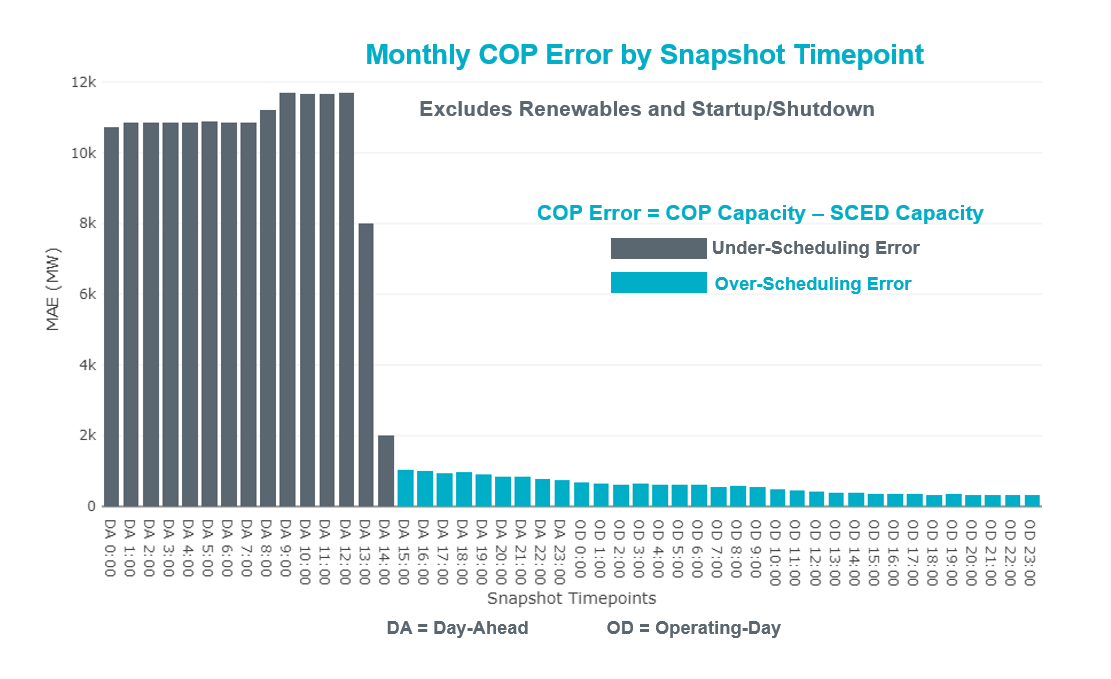 Monthly MAE for the Latest COP at the end of the Adjustment Period was 339 MW with median ranging from -197 MW for Hour-Ending (HE) 21 to 231 MW for HE 23. HE 24 on the 3rd had the largest Over-Scheduling Error (1,421 MW) and HE 15 on the 25th had the largest Under-Scheduling Error (-2,500 MW). 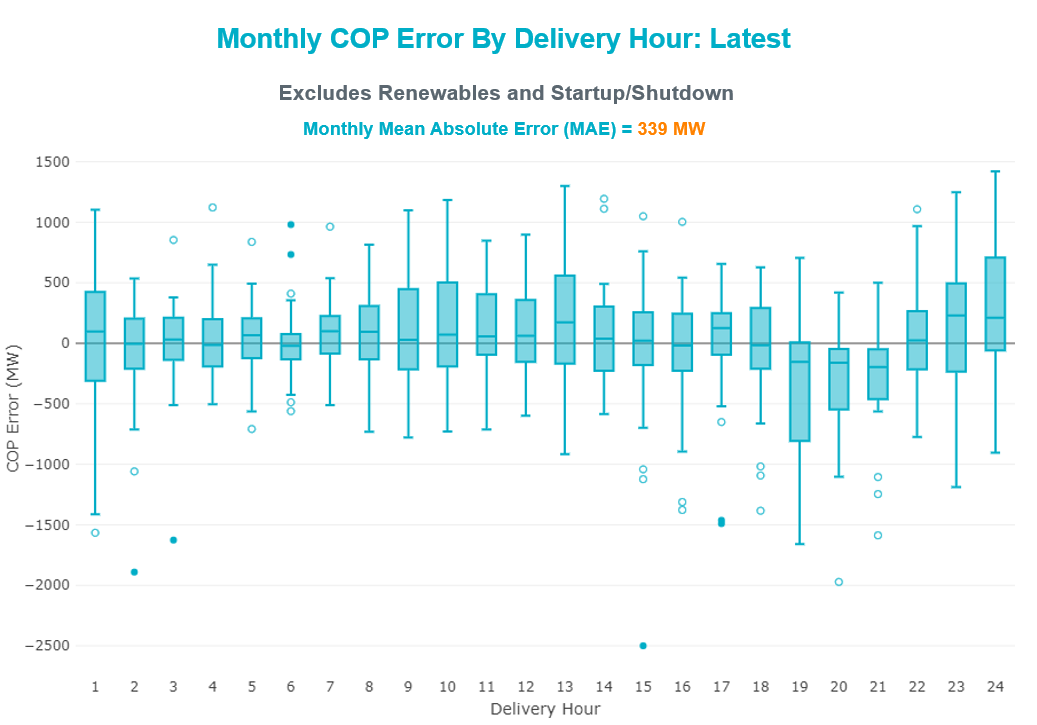 Monthly MAE for the Day-Ahead COP at 12:00 was 11,700 MW with median ranging from -17,380 MW for Hour-Ending (HE) 18 to -5,503 MW for HE 5. HE 13 on the 8th had the largest Under-Scheduling Error (-21,520 MW) and HE 8 on the 14th had the largest Over-Scheduling Error (+2,835 MW).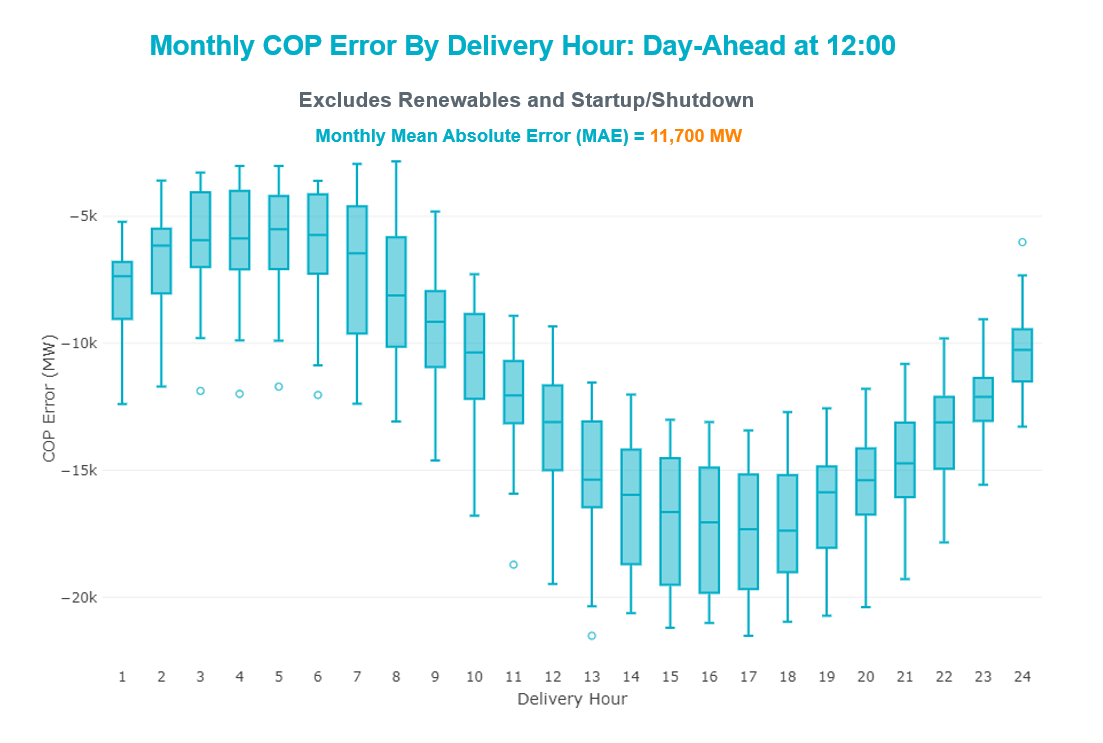 Congestion AnalysisNotable ConstraintsNodal protocol section 3.20 specifies that ERCOT shall identify transmission constraints that are active or binding three or more times within a calendar month. As part of this process, ERCOT reports congestion that meets this criterion to ROS. In addition ERCOT also highlights notable constraints that have an estimated congestion rent exceeding $1,000 for a calendar month. These constraints are detailed in the table below. Rows highlighted in blue indicate the congestion was affected by one or more outages. For a list of all constraints activated in SCED, please see Appendix A at the end of this report.Generic Transmission Constraint CongestionThere were 30 days of congestion on the Panhandle GTC, 23 days on the McCamey GTC, 17 days on the North Edinburg to Lobo GTC, 3 day on the North to Houston GTC, 1 day on the West to Central, and 1 day on the Bearkat. There was no activity on the remaining GTCs during the month. Note: This is how many times a constraint has been activated to avoid exceeding a GTC limit, it does not imply an exceedance of the GTC occurred or that the GTC was binding.Manual OverridesNone.Congestion Costs for Calendar Year 2020The following table represents the top twenty active constraints for the calendar year based on the estimated congestion rent attributed to the congestion. ERCOT updates this list on a monthly basis.System EventsERCOT Peak LoadThe unofficial ERCOT peak load for the month was 68,043 MW and occurred on the 8th, during hour ending 18:00.Load Shed EventsNone.Stability EventsNone.Notable PMU EventsERCOT analyzes PMU data for any significant system disturbances that do not fall into the Frequency Events category reported in section 2.1. The results are summarized in this section once the analysis has been completed.There were no PMU events outside of those reported in section 2.1.DC Tie CurtailmentTRE/DOE Reportable Events AEN submitted an OE-417 for 06/26/2020. Reportable Event Type: Complete Loss of Monitoring or Control CapabilityNew/Modified/Removed RASNone.New Procedures/Forms/Operating BulletinsNone.Emergency ConditionsOCNsAdvisoriesWatchesNone.Emergency NoticesNone.Application PerformanceTSAT/VSAT Performance IssuesNone.Communication IssuesNone.Market System IssuesNone.Model UpdatesThe Downstream Production Change (DPC) process allows ERCOT to make changes in the on-line Network Operations Model without loading a completely new model.  The purpose of this process is to allow for reliable grid operations as system conditions change between designated Network Operations Model database loads.  The DPC process is limited in scope to just those items listed below, with equipment ratings updates being the most common.  ERCOT has seen a rise in the use of the DPC process to make on-line updates to the Network Operations Model in recent years, instead of through the standard Network Operations Model Change Request process.Static Line ratings (Interim Update)Dynamic Line ratings (non-Interim Update)Autotransformer ratings (non-Interim Update)Breaker and Switch Normal status (Interim Update)Contingency Definitions (Interim Update)RAP and RAS changes or additions (Interim Update)Net Dependable and Reactive Capability (NDCRC) values (Interim Update)Impedance Updates (non-Interim)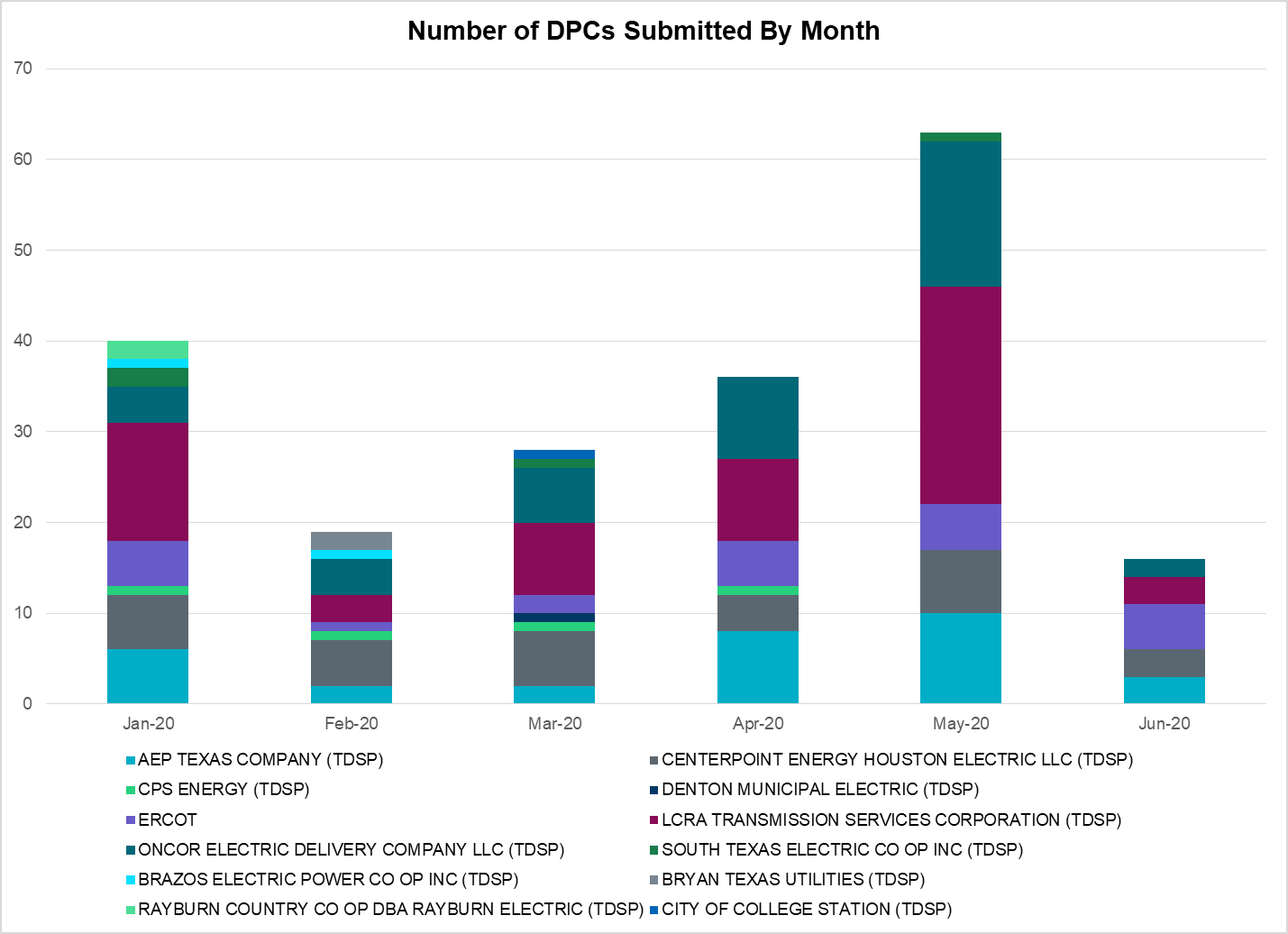 Appendix A: Real-Time ConstraintsThe following is a complete list of constraints activated in SCED. Full contingency descriptions can be found in the Standard Contingencies List located on the MIS secure site at Grid  Generation  Reliability Unit Commitment.Date and TimeDelta FrequencyMax/Min FrequencyDuration of EventPMU Data PMU Data MW LossLoadWindInertiaDate and Time(Hz)(Hz)Duration of EventOscillation Mode (Hz)Damping RatioMW Loss(MW)% (GW-s)6/1/2020 9:480.06859.9100:03:01No PMU Data AvailableNo PMU Data Available34240,9556%282,7806/13/2020 12:000.11859.8920:05:440.6614%67950,10220%290,8256/15/2020 17:220.10759.9060:07:180.6816%51164,60219%331,1836/22/2020 14:220.07259.9090:07:53No PMU Data AvailableNo PMU Data Available34955,47210%321,1066/23/2020 16:530.11459.8970:04:570.6511%50254,89112%299,412Date and Time Released to SCEDDate and Time RecalledDuration of EventMaximum MWs ReleasedComments6/1/2020 9:486/1/2020 9:510:03:002146/13/2020 12:006/13/2020 12:050:04:443966/15/2020 17:226/15/2020 17:290:06:525296/23/2020 16:546/23/2020 16:580:04:44665Month and Year5 min10 min15 min30 min60 minJune 2020902 MW1615 MW2340 MW3726 MW7015 MWJune 2014919 MW1329 MW1873 MW3516 MW5724 MWJune 20151038 MW1771 MW2489 MW3119 MW5360 MWJune 20161183 MW1716 MW2148 MW3131 MW5975 MWJune 2017751 MW1287 MW1772 MW3106 MW5573 MWJune 20181029 MW1413 MW2035 MW3590 MW6320 MWJune 2019824 MW1284 MW1706 MW2985 MW5684 MW2014-20191494 MW1991 MW2780 MW4109 MW7786 MWContingency NameOverloaded Element# of Days Constraint ActiveCongestion RentTransmission ProjectContingency NameOverloaded Element# of Days Constraint ActiveCongestion RentTransmission ProjectBasecasePNHNDL GTC28$24,142,326.88Panhandle GTC Exit Plan - "PANHANDLE RENEWABLE ENERGY ZONE (PREZ)
STUDY REPORT" on MIS, CONSTRUCT OGALLALA TO BLACKWATER DRAW 345 KV LINE (52245), CONSTRUCT BLACKWATER DRAW TO FOLSOM POINT345 KV LINE (52258), CONSTRUCT BLACKWATER DRAW TO DOUBLE MOUNTAIN (52299), CONSTRUCT DOUBLE MOUNTAIN TO FIDDLEWOOD TO FARMLAND 345 KV L (522307)HCKSW TO SAGNA 138 DBLCKTEagle Mountain Ses - Morris Dido 138kV13$4,402,392.72Upgrade the Saginaw - Eagle Mountain 138 kV Double Circuit Line (6273)TWR (345) HLJ-WAP64 & BLY-WAP72South Texas Project - Wa Parish 345kV11$2,609,755.17Freeport - Master Plan (6668B)BasecaseMCCAMY GTC21$1,923,478.92McCamey GTC Exit Plan posted on the ERCOT MIS websiteTOMBSTONE to Lynx LIN 116th Street Tnp - Woodward 2 138kV12$1,090,312.34Solstice: Build 345 kV station (5530) and Solstice to Bakersfield: Build 345 kV line (5539)BasecaseNE_LOB GTC15$1,013,315.11GTC Exit plan in the North Edinburg - Lobo Stability Study Report posted in the  ERCOT MIS websiteSAN MIGUEL GEN to FOWLERTON LIN 1San Miguel Gen 345kV8$818,306.77San Miguel 345/138 kV autotransformer replacements (5218A, 5218B)ODLAW SWITCHYARD to ASPHALT MINES LIN 1Hamilton Road - Maverick 138kV18$782,938.28Brackettville to Escondido: Construct 138 kV line (5206)Berghe-Kendal 345kv & Welfar-Boerne 138kvKendall - Cagnon 345kV4$291,199.15Boerne Cico - Comfort - Kendall Transmission Line Upgrade (6982)HCKSW TO SAGNA 138 DBLCKTEagle Mountain Ses - Rosen Heights Tap 1 138kV3$246,521.02Saginaw-Eagle Mountain 138 kV DCKT (6273)MESA VIEW SWITCH to FORT LANCASTER LIN 1North Mccamey - Crossover 138kV5$243,264.10McCamey GTC Exit Plan posted on the ERCOT MIS websiteCOMANCHE SWITCH (Oncor) to COMANCHE PEAK SES LIN _AComanche Tap - Comanche Switch (Oncor) 138kV7$221,184.93CRLNW TO LWSSW 345 DBLCKTTi Tnp - West Tnp 138kV4$206,815.24Lewisville - Lewisville Jones - Lakepointe 138 kV Line (45537)Gibcrk-Toksw & Jk_Ck 345kVBtu_Jack_Creek - Btu_Tabor 138kV3$167,562.20Bighil-Kendal 345kVYellow Jacket - Treadwell 138kV13$160,205.56Treadwell GTC Exit Plan posted on the ERCOT MIS websiteLAQUINTA to LOBO LIN 1Bruni Sub 138kV8$152,493.29BOSQUE SWITCH to ELM MOTT LIN 1Bosque Switch - Rogers Hill Bepc 138kV22$125,928.70Upgrade Elm Mott - Bosque 138 kV Line (52149)KING MOUNTAIN SWITCHYARD to ODESSA EHV SWITCH LIN 1Fort Stockton Plant - Solstice 138kV8$100,649.31Solstice: Build 345 kV station (5530)RIO HONDO to LAS PULGAS LIN 1Raymondville 2 138kV9$97,369.59Harlingen SS - Raymondville #2: Convert to 138 kV (6167)SAN MIGUEL 345_138 KV SWITCHYARDS to LOBO LIN 1Laredo Vft North - Las Cruces 138kV6$96,903.48Laredo - Del Mar: 138 kV Line Rebuild (45511)SAN MIGUEL 345_138 KV SWITCHYARDS to LOBO LIN 1North Laredo Switch - Piloncillo 138kV11$78,851.76GTC Exit plan in the North Edinburg - Lobo Stability Study Report posted in the  ERCOT MIS websiteSolstice to FORT STOCKTON PLANT LIN 1Alpine - Bronco 69kV10$66,735.36GAS PAD to FLAT TOP TNP LIN 1Fort Stockton Plant - Solstice 138kV11$66,440.29Solstice: Build 345 kV station (5530)BAKERSFIELD SWITCHYARD to Big HiLL LIN 1North Mccamey - Crossover 138kV6$64,881.71McCamey GTC Exit Plan posted on the ERCOT MIS websitePig Creek to Solstice LIN 1Lynx - Rio Pecos 138kV11$58,968.85Rebuild Rio Pecos-Lynx Ckt 2 (1926 ACSS) (54255)Pig Creek to Solstice LIN 1Woodward 2 - Rio Pecos 138kV10$54,855.31Lynx: Expand 138 kV station (45503) and Solstice: Build 345 kV station (5530) and Solstice to Bakersfield: Build 345 kV line (5539)
Rebuild Rio Pecos-Lynx Ckt 2 (1926 ACSS) (54255)wett_sand_bluff to wett_bearkat LIN 1Carterville - Einstein 138kV4$53,483.74Bearkat Loop - Bearkat to Longshore (45399)WICHITA FALLS SOUTH SWITCH to NEWPORT BEPC LIN _EBowie 138kV4$50,742.92Bowie Autotransformer Replacement (52275)Fergus-Granmo&Wirtz-Starck 138kVJohnson City - Wirtz 138kV15$44,710.02Wirtz to Johnson City to Mountain Top Rebuild to 138kV (6789)BRACKETTVILLE to HAMILTON ROAD LIN 1Hamilton Road - Maverick 138kV5$40,148.79Brackettville to Escondido: Construct 138 kV line (5206)FIREROCK TO BRNWD 138 AND FIREROCK TO BANGS 69 DBLCKTCottonwood Road Switch - Olney Pod 69kV4$39,490.09GRSES TO PKRSW 345 DBLCKTBarton Chapel Wind Farm - Oran Sub 138kV4$34,856.11Berghe-Kendal 345kv & Welfar 138kvKendall - Cagnon 345kV4$29,339.61Boerne Cico - Comfort - Kendall Transmission Line Upgrade (6982)BENNETT ROAD SWITCH to WISE COUNTY LIN _BMyra - Valley View Bepc 138kV3$27,834.07DUPONT SWITCH - INGLESIDE to GREGORY POWER LIN 1Dupont Switch - Ingleside - Lge 138kV7$25,102.71BasecaseRe Roserock Solar Plant - Linterna 138kV10$23,406.46WINK to DUNE SWITCH and YUKONRed Lakes Switch - Penwell Pod 138kV5$22,208.78PAREDES SWITCHING STATION to CENTRAL AVENUE SUB LIN 1Rio Hondo - East Rio Hondo Sub 138kV16$21,888.04Rebuild Rio Hondo to East Rio Hondo (6687)BasecaseRandado Aep - Zapata 138kV7$21,269.43FORT LANCASTER to ILLINOIS #4 LIN 1Hamilton Road - Maxwell 138kV8$17,333.23Hamilton Road to Picacho ckt #2, rebuild 138 kV line (6373)FLAT TOP TNP to Pig Creek LIN 2Woodward 2 - Rio Pecos 138kV4$16,856.86Lynx: Expand 138 kV station (45503) and Solstice: Build 345 kV station (5530) and Solstice to Bakersfield: Build 345 kV line (5539)
Rebuild Rio Pecos-Lynx Ckt 2 (1926 ACSS) (54255)CAGNON TRX CAGNON_3_3 345/138Cagnon 345kV4$16,476.93Bighil-Kendal 345kVHamilton Road - Maxwell 138kV5$16,138.74Hamilton Road to Picacho ckt #2, rebuild 138 kV line (6373)ODESSA EHV SWITCH to MOSS SWITCH LIN _AOdessa Ehv Switch - Yarbrough Sub 138kV3$15,942.94Riverton-Odessa EHV/Moss 345 kV Line (5445)BasecaseFort Stockton Plant - Solstice 138kV10$15,367.50Solstice: Build 345 kV station (5530)PH ROBINSON to MEADOW LIN AMainland Tnp - Alvin Tnp 138kV4$12,732.28Rebuild Alvin-Mainland-Freeway Park (795 ACSS) (54118)CAGNON TRX CAGNON_3_3 345/138Cagnon 138kV4$10,668.82BRACKETTVILLE to ODLAW SWITCHYARD LIN 1Hamilton Road - Maverick 138kV5$9,874.22Brackettville to Escondido: Construct 138 kV line (5206)BAKERSFIELD SWITCHYARD to Big HiLL LIN 1Fort Stockton Plant - Solstice 138kV5$4,204.46Solstice: Build 345 kV station (5530)FLAT TOP TNP to Pig Creek LIN 2Lynx - Rio Pecos 138kV3$3,451.50Rebuild Rio Pecos-Lynx Ckt 2 (1926 ACSS) (54255)GUNSIGHT SWITCH to GETTY VEALMOOR TAP LIN _AChevron Ackerly Tap - Buzzard Draw Switch 69kV4$3,444.12Big Spring - Buzzard Draw 69 kV Line Conversion (46259)SUN SWITCH to SCURRY SWITCH LIN 1Wolfgang - Rotan 69kV6$2,090.66Wolfgang to Rotan 69 kV line: Rebuild 69 kV line (5970)ContingencyOverloaded Element# of 5-min SCEDEstimatedTransmisionMOSS SWITCH to ECTOR COUNTY NORTH SWITCHING STATION LIN _ADollarhide - No Trees Switch 138kV12277115237549.4Andrews County South Switch - No Trees Switch 138 kV Line (7171)WINK to DUNE SWITCH and YUKONDollarhide - No Trees Switch 138kV1092476533287.97Andrews County South Switch - No Trees Switch 138 kV Line (7171)BasecasePNHNDL GTC1985656364487.98Panhandle GTC Exit Plan - "PANHANDLE RENEWABLE ENERGY ZONE (PREZ)
STUDY REPORT" on MISManual MDSSW_TRX1_345/138Trigas Odessa Tap - Odessa Ehv Switch 138kV178738328997.67Riverton-Odessa EHV/Moss 345 kV Line (5445)CRLNW TO LWSSW 345 DBLCKTTi Tnp - West Tnp 138kV805227713003.79Lewisville - Lewisville Jones - Lakepointe 138 kV Line (45537)WINK to DUNE SWITCH and YUKONAndrews County South - Amoco Three Bar Tap 138kV200223188211.21Andrews County South Switch - No Trees Switch 138 kV Line (7171)MOSS SWITCH to ECTOR COUNTY NORTH SWITCHING STATION LIN _AAndrews County South - Amoco Three Bar Tap 138kV131621247827.71Andrews County South Switch - No Trees Switch 138 kV Line (7171)JEWET TO SNG 345 DBLCKTBtu_Jack_Creek - Twin Oak Switch 345kV119317477432.7HCKSW TO SAGNA 138 DBLCKTEagle Mountain Ses - Morris Dido 138kV196512495061.84Upgrade the Saginaw - Eagle Mountain 138 kV Double Circuit Line (6273)POMELO to NORTH EDINBURG LIN 1Lobo - Freer 69kV737710626337.75GTC Exit plan in the North Edinburg - Lobo Stability Study Report posted in the  ERCOT MIS websiteCRLNW TO LWSSW 345 DBLCKTArgyle - Highlands Tnp 138kV392210613392.34Lewisville - Lewisville Jones - Lakepointe 138 kV Line (45537)ODLAW SWITCHYARD to ASPHALT MINES LIN 1Hamilton Road - Maverick 138kV1393710139451.52Brackettville to Escondido: Construct 138 kV line (5206)Loss of NEDIN trainNorth Edinburg 345kV909831038.841North Edinburg: 345 kV Reconfigure (50878)NORTH EDINBURG TRX 1382 345/138North Edinburg 345kV5039225085.274North Edinburg: 345 kV Reconfigure (50878)ODESSA EHV SWITCH TRX ODEHV_3_1 345/138Odessa Ehv Switch 345kV5588111745.697Riverton-Odessa EHV/Moss 345 kV Line (5445)BIG SPRING SWITCH to CHALK_69kV and McDonald Road_138kVOdessa Ehv Switch 345kV2577736976.707Riverton-Odessa EHV/Moss 345 kV Line (5445)MOSS SWITCH to ECTOR COUNTY NORTH SWITCHING STATION LIN _AOdessa Ehv Switch - Yarbrough Sub 138kV3717401498.444Riverton-Odessa EHV/Moss 345 kV Line (5445)BasecaseNE_LOB GTC97897224267.085GTC Exit plan in the North Edinburg - Lobo Stability Study Report posted in the  ERCOT MIS websiteMIDESSA SOUTH SW TRX MDSSW_1_1 345/138Trigas Odessa Tap - Odessa Ehv Switch 138kV10457114333.098Riverton-Odessa EHV/Moss 345 kV Line (5445)DCRMOD28 Odesa-Mdssw&Glnhv 138 kVBig Three Odessa Tap - Odessa Ehv Switch 138kV4356442561.354Riverton-Odessa EHV/Moss 345 kV Line (5445)DateDC TieCurtailing Period# of Tags CurtailedInitiating EventCurtailment Reason06/11/2020DC-LHE 22:001Unplanned OutageUnplanned OutageDate and TimeMessageJune 01 2020 19:00 CPTERCOT is modifying the Panhandle Generic Transmission Constraint due to the Coulomb - Gauss - Clear Crossing and Edith Clarke - Gauss - Smoky Hill 345 kV outage becoming a valid N-1 scenario.Date and TimeMessageJune 08 2020 13:30 CPTERCOT has postponed the posting of the DAM solution for Operating Day June 09, 2020 due to a delay in clearing DAM.June 25 2020 14:15 CPTERCOT issued an Advisory due to Physical Responsive Capability being below 3,000 MW.June 27 2020 13:30 CPTERCOT has postponed the posting of the DAM solution for Operating Day June 28, 2020 due to a delay in clearing DAM.June 28 2020 13:30 CPTERCOT has postponed the posting of the DAM solution for Operating Day June 29, 2020 due to a delay in clearing DAM.Transmission OperatorNumber of DPCsAEP TEXAS COMPANY (TDSP)3BRAZOS ELECTRIC POWER CO OP INC (TDSP)0BRYAN TEXAS UTILITIES (TDSP)0CENTERPOINT ENERGY HOUSTON ELECTRIC LLC (TDSP)3CITY OF AUSTIN DBA AUSTIN ENERGY (TDSP)0CITY OF COLLEGE STATION (TDSP)0CITY OF GARLAND (TDSP)0CPS ENERGY (TDSP)0DENTON MUNICIPAL ELECTRIC (TDSP)0ELECTRIC TRANSMISSION TEXAS LLC (TDSP)0ERCOT5LCRA TRANSMISSION SERVICES CORPORATION (TDSP)3ONCOR ELECTRIC DELIVERY COMPANY LLC (TDSP)2RAYBURN COUNTRY CO OP DBA RAYBURN ELECTRIC (TDSP)0SHARYLAND UTILITIES LP (TDSP)0SOUTH TEXAS ELECTRIC CO OP INC (TDSP)0TEXAS MUNICIPAL POWER AGENCY (TDSP)0TEXAS-NEW MEXICO POWER CO (TDSP)0Contingency NameOverloaded ElementFrom StationTo StationCount of DaysBASE CASEPNHNDLn/an/a28SBOSELM51030__BBOSQUESWRGH22BASE CASEMCCAMYn/an/a21SBRAUVA8HAMILT_MAVERI1_1HAMILTONMAVERICK18SMV_PAR8RIOHND_ERIOHND_1MV_RIOHORIOHONDO16DFERSTA81318T313_1WIRTZJOHNCI15BASE CASENE_LOBn/an/a15DHCKSAG86265__AEMSESMRSDO13DBIGKEN5TREADW_YELWJC1_1TREADWELYELWJCKT13STOMLYN816TH_WRD2_1WOODWRD216TH_ST12DWAPHLJ5STPWAP39_1STPWAP11SLOBSA25NLARSW_PILONC1_1NLARSWPILONCIL11SHACPB38FTST_SOLSTI1_1FTSTSOLSTICE11SPIGSOL8LYNX_RIOPEC1_1LYNXRIOPECOS11SPIGSOL8RIOPEC_WOODW21_1WOODWRD2RIOPECOS10BASE CASEFTST_SOLSTI1_1FTSTSOLSTICE10BASE CASEREROCK_TLINE_1REROCKLINTERNA10SSOLFTS8ALPINE_BRONCO1_1BRONCOALPINE10BASE CASEREROCK_TLINE_1LINTERNAREROCK10SRAYRI28RAYMND2_69A1RAYMND2RAYMND29SILLFTL8HAMILT_MAXWEL1_1MAXWELLHAMILTON8SSANFOW5SANMIGL_ATAHSANMIGLSANMIGL8SKINODE5FTST_SOLSTI1_1FTSTSOLSTICE8SLAQLOB8BRUNI_69_1BRUNIBRUNI8SLGEI_D8I_DUPS_LGE1_1LGEI_DUPSW7SCMNCPS5651__BCMNSWCMNTP7BASE CASERANDAD_ZAPATA1_1RANDADOZAPATA7SBAKBIG5CROSSO_NORTMC1_1NORTMCCROSSOVE6SSCUSU28ROTN_WOLFGA1_1WOLFGANGROTN6SLOBSA25LARDVN_LASCRU1_1LARDVNTHLASCRUCE6SODLBRA8HAMILT_MAVERI1_1HAMILTONMAVERICK5SBRAHAM8HAMILT_MAVERI1_1HAMILTONMAVERICK5DBIGKEN5HAMILT_MAXWEL1_1MAXWELLHAMILTON5SBAKBIG5FTST_SOLSTI1_1FTSTSOLSTICE5SFTLMES8CROSSO_NORTMC1_1NORTMCCROSSOVE5DWINDUN86485__BRLKSWPWPOD5DCRLLSW5588_A_1LWSVWLWVTI4DBERBO58R5_KENDL_1KENDALCAGNON4SFLAPIG8RIOPEC_WOODW21_1WOODWRD2RIOPECOS4DGRSPKR56377__ABRTSWORANS4SLKAWFS8BOW_FMR1BOWBOW4DMARPA_81318T313_1WIRTZJOHNCI4XCAG158CAGNON_MR4LCAGNONCAGNON4SW_BW_25CRTVLE_EINSTEN_1EINSTEINCRTRVLLE4DBERWE58R5_KENDL_1KENDALCAGNON4DGRMGRS86830__BCRDSWOLNEY4SAVMBSP86610__ABUZSWCHATP4SMDOPHR5138_ALV_MNL_1ALVINMAINLAND4XCAG158CAGNON_MR4HCAGNONCAGNON4SBTPBNT8MYRA_VAL_1MYRAVALYVIEW3DGIBTOK5JK_CK_TABOR_1JK_CKTABOR3SSPUASP8ROTN_WOLFGA1_1WOLFGANGROTN3SFLAPIG8LYNX_RIOPEC1_1LYNXRIOPECOS3DHCKSAG86260__CEMSESRHTP13SMDLODE56520__EODEHVYARBR3SLYNRIO816TH_WRD2_1WOODWRD216TH_ST2SBEVASH8BEVO_BRUNDAGE_1BRUNDGSBEVO2SKLELOY8LOYOLA_69_1LOYOLALOYOLA2STOMLYN8RIOPEC_WOODW21_1RIOPECOSWOODWRD22SCISPUT8ESTES_PECAN_1_1PECAN_BYESTES2SWOORI28LYNX_TOMBST1_1LYNXTOMBSTNE2MSPUSCK8ROTN_WOLFGA1_1WOLFGANGROTN2DCAGCO58656T656_1KENDALBERGHE2DSCOFAR56216__BWLVSWSHRNE2DELMSAN5MAGRUD_VICTOR2_1VICTORIAMAGRUDER2DHUTGEA8526T526_1WELLBRRRSTH2SCRDLOF9BOW_FMR1BOWBOW2SWCSBOO8FTST_SOLSTI1_1FTSTSOLSTICE2SCISPUT8SOUTHA_VINSON1_1SOUTHABIVINSON2SHASTNN8138_ALV_MNL_1ALVINMAINLAND1SHACPB386710__AYUCSWWICKETT1XDES258932__BCDHSWEGFRD1DZORSEG894T340_1MARIONSHERPO1SBROALP9FTST_SOLSTI1_1FTSTSOLSTICE1DDUPHE18I_DUPS_MCCAMP2_1I_DUPSWMCCAMPBE1SCO2EUL8COLETO_ROSATA1_1COLETOROSATA1DHILMAR5361T361_1SCHERTPARKWA1DRILBOW56011__BRILEYFSHSW1SMELRIN8BONIVI_RINCON1_1RINCONBONIVIEW1BASE CASEBR_HOC09_ABRHOC1SMDLODE5FTST_SOLSTI1_1FTSTSOLSTICE1XHI3L58HILLCTRY_MR4HHILLCTRYHILLCTRY1SLYNRIO8RIOPEC_WOODW21_1RIOPECOSWOODWRD21SCOMKEN8115T123_1KENDALKERRST1DFERGRM81318T313_1WIRTZJOHNCI1DLWSRNK5587__AARGYLLWSVH1DSCOFAR56437__FSCRCVKNAPP1SCOLBAL8BALLIN_HUMBLT1_1BALLINGEHUMBLTAP1SLOBSA25BRUNI_69_1BRUNIBRUNI1DCI_SA_8DH_WO_81_ADHWO1DREAPWE81610__APWESTRCHAT1MACSRA186425__DSHPOINTPOI1SDUKNE28ADERHO_HEC1_1HECADERHOLD1SODLBRA8GANSO_MAVERI1_1MAVERICKGANSO1SCENLOB5GODDAR_PAWNEE1_1GODDARDPAWNEE1SCOMHA38HAMILT_MAXWEL1_1MAXWELLHAMILTON1SMCEABS8MKLT_TRNT1_1TRNTMKLT1DPHRCTR5138_ALV_MNL_1ALVINMAINLAND1DCDHVEN5310__ALIGSWNORSW1DCDHVEN53180__AFCRSWCDHSW1BASE CASEBEARKTn/an/a1DCHBJOR5CBY_AT2ACBYCBY1DHUTHUT5HUTTO_MR1HHUTTOHUTTO1SMCEESK8MKLT_TRNT1_1TRNTMKLT1DZORHAY5R5_KENDL_1KENDALCAGNON1DSKYNAC8WEIDER_RAND_1WEIDERW21DENTSCS51350__ENCSTPLFKSW1DNAVLEG550__ABBSESJEWET1DRILKRW5BOW_FMR1BOWBOW1BASE CASELOCKETT_TLINE_1LOCKETTDIGBY1DFERWIR8SANDCR_AT1SANDCRSANDCR1BASE CASEW_TO_Cn/an/a1DZORSEG8290T305_1CIBOLOMCQUEE1DBWNKLN5651__BCMNSWCMNTP1SHAYZO256T227_1HAYSENZORN1DZORHAY5BERGHE_AT1HBERGHEBERGHE1BASE CASEN_TO_Hn/an/a1